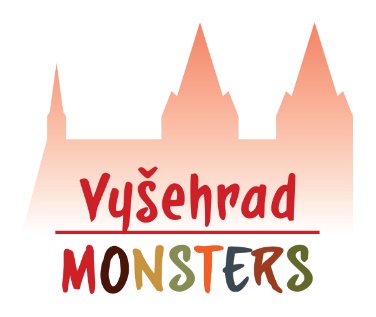 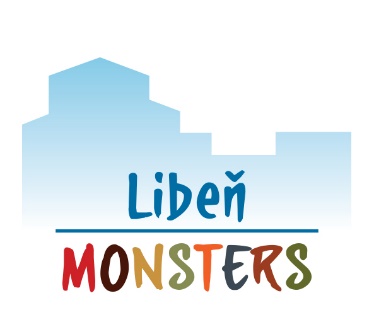 APPLICATION FOR ENROLLMENTENGLISH OUTDOOR PRECHOOLOperator: All4kids, z.s. (IČ 22771611)Address: U Libeňského pivovaru 31, 180 00, Praha 8Account number: 2500191607/2010Statutory: Barbora Drážníkováwww.all4kids.funPreschool: Libeň Monsters (Na Hrázi 11, Praha 8) Vyšehrad Monsters (Na Pankráci 22, Praha 4)Type of attendance: all-day attendance 8:00 – 17:00 (kids under 3 years til 15:30)	 full program (whole week) 	 4 days a week, please specify: _________________	 3 days a week, please specify: _________________ half-day attendance 8:00 – 12:30 (only for kids under 3 years) full program (whole week) 	 4 days a week, please specify: _________________	 3 days a week, please specify: _________________Parents (legal representatives):Name and Surname:		__________________________________Date of birth:			__________________________________Address:			__________________________________Employment:			__________________________________Contact phone:			__________________________________Contact e-mail:			__________________________________Name and Surname:		__________________________________Date of birth:			__________________________________Address:			__________________________________Employment:			__________________________________Contact phone:			__________________________________Contact e-mail:			__________________________________Child’s name and surname:	__________________________________Date and place of birth: 	__________________________________Personal ID:			__________________________________Permanent address:		__________________________________Nationality:			__________________________________Application for enrollment of the child for attendance starting from:	_________________Information about the health condition of the child:child is healthychild requires special care in the area (tick and specify): medical:	__________________________________sensorial:	__________________________________physical:	__________________________________dietary:	__________________________________other:		__________________________________Other information about the health condition:allergies:			__________________________________permanent medication:		__________________________________other limitation:			__________________________________Parent claims, that the statement on the health condition of the child, which is a condition for enrolling the child for attendance, contains accurate, truthful and complete information.Any other cimcurstances you feel important to tell us in relation with enrollment of the child:____________________________________________________________________________________________________________________________________________________________________________________________________________________________________________________________________________________________________________________________________________________________________________________________________________________________________________________________________________________________________________In Prague on ………………….			………………………………………									signature of parent / legal representative